ЩЕ  РАЗ  ПРО   СКАЗ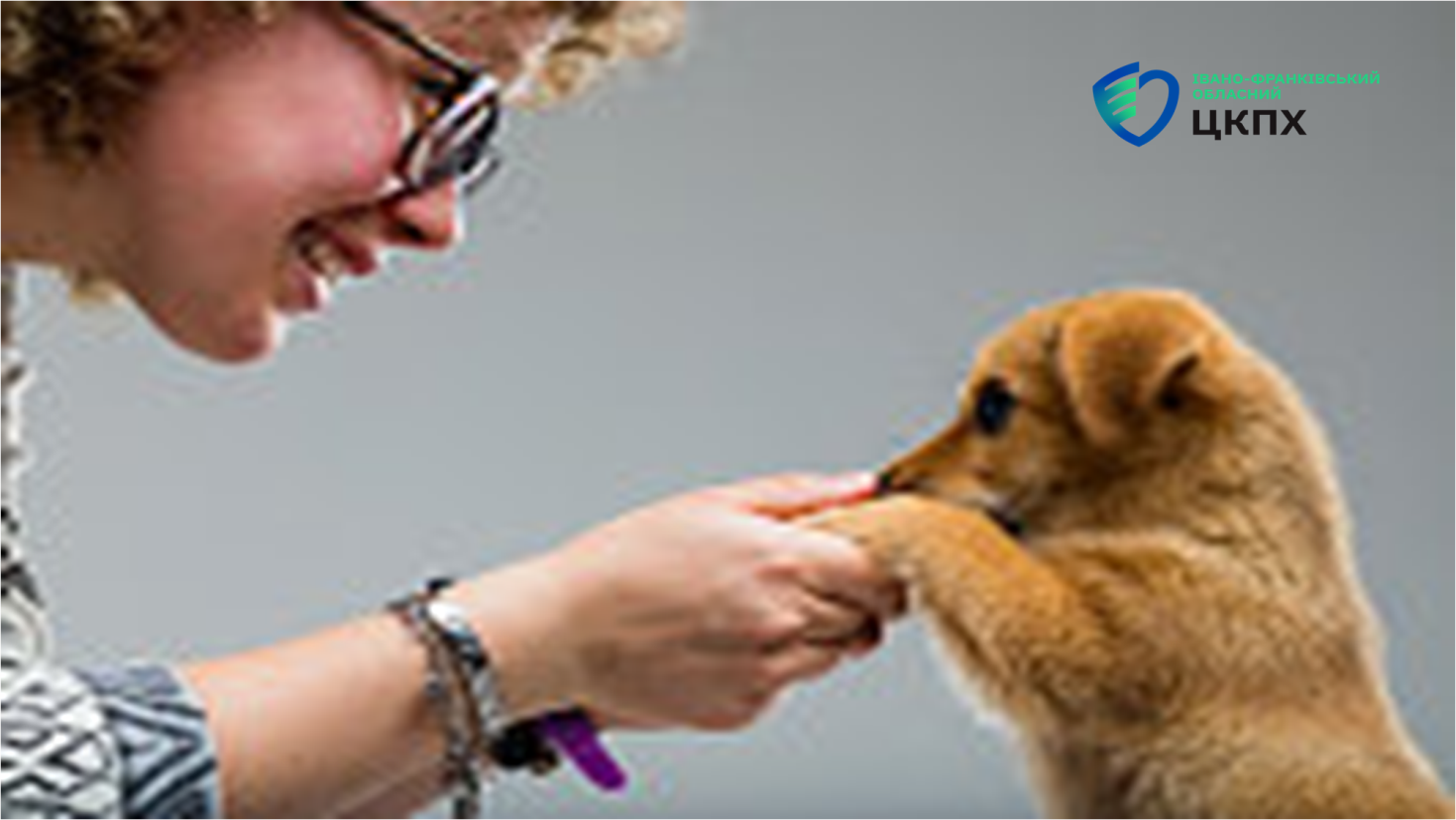 	В медичні заклади нашого району досить часто звертаюся люди, яких покусала собака, кіт або інша свійська чи дика тварина.	Так, протягом нинішнього року, в медичні установи Надвірнянського району  таких осіб звернулося більше сотні.	Чим це небезпечно, навіть якщо укус був незначним?	В слині тварин може знаходитися вірус сказу, який є небезпечним, як для тварин, так і для людини.		Що таке сказ? 	Сказ - це інфекційна хвороба з переважним ураженням центральної нервової системи, що супроводжується судомами, спазмами глоткової  і дихальної мускулатури.	Сказом частіше хворіють дикі тварини - вовки, лисиці, єноти, борсуки, ведмеді, білки та інші. Від них при укусі, ослиненні заражаються домашні тварини і люди.
	За останні роки найчастішим джерелом поширення хвороби стали лисиці.	Від моменту укусу до появи перших клінічних ознак у людини проходить  4-6 тижнів, але може збільшитися  до року і більше.Шляхи зараження людиниЗараження людини може відбутися при укусі та ослиненні хворою твариною, коли вірус разом зі слиною тварини потрапляє в рануТакож у разі потрапляння слини на слизові оболонки очей, носа, рота, пошкоджені шкірні покривиДуже небезпечні подряпини, нанесені кігтями, тварини часто лижуть лапи, тому на пазурах залишається певна кількість збудника інфекції, яка достатня для зараження.Заразитися сказом можна і від зовні здорової тварини, тому що в ряді випадків сказ у тварин може протікати у безсимптомній форміОзнаки  хвороби  у  людини :	Спочатку з'являються симптоми загального нездужання: температура, нудота, блювота, головний біль, загальна слабкість.	Поступово наростає сильне почуття тривоги, з'являється свербіж, поколювання, тягнучі болі по ходу найближчих до місця укусу нервових шляхів.	Розвивається водобоязнь - хворобливе судомне скорочення м'язів глотки і гортані при спробі пити воду, при вигляді води, при звуці води, що ллється.	Але найстрашнішим є те, що лікування від сказу не існує в цілому світі. І людина, яка захворіла, помре. 	Попередити хворобу можна тільки зробивши щеплення в найкоротший термін після  укусу.Що робити, коли вкусила тварина ?	Найперше, що варто зробити, це добре промити рану мильною водою (краще господарським милом). Це механічно очистить рану, виведе з неї слину та бактерії, а також нейтралізує вірус. Після промивання та обробки рани потрібно накласти антисептичну пов’язку і звернутись за медичною допомогою.Зволікати із зверненням до лікаря або чекати до ранку не можна!!!Щеплення від сказу - залишається поки що єдиним засобом, щодо запобігання цьому захворюванню..